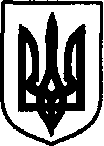 УКРАЇНАДунаєвецька міська рада VII скликанняР І Ш Е Н Н ЯТридцять дев'ятої (позачергової) сесії22 серпня 2018 р.                                     Дунаївці	                                                 № 7-39/2018р Про маршрути руху шкільних автобусівКеруючись ст. 26 Закону України «Про місцеве самоврядування в Україні», ст. 14 Закону України «Про освіту», ст. 21 Закону України «Про загальну середню освіту», відповідно до програми «Шкільний автобус», у зв’язку із необхідністю підвезення учнів із с. Гута-Яцьковецька до Рахнівського НВК «ЗОШ І-ІІІ ступенів, ДНЗ» Дунаєвецької міської ради Хмельницької області, враховуючи пропозиції спільного засідання постійних комісій від 22.08.2018 р., міська радаВИРІШИЛА:1. Відкрити маршрут руху шкільного автобуса Рахнівського НВК «ЗОШ І-ІІІ ступенів, ДНЗ» Дунаєвецької міської ради Хмельницької області, зокрема: с. Гута-Яцьковецька– с.Рахнівка.2. Продовжити маршрут руху шкільного автобуса с. Рахнівка – с. Кривчик – с. Гута-Яцьковецька.3. Дозволити відкриття додаткового рейсу шкільного автобуса с. Гірчична– с Іванківці.4. Управлінню освіти, молоді та спорту Дунаєвецької міської ради (В.Колісник) затвердити новий маршрут у Дунаєвецькому відділенні поліції ГУНП в Хмельницькій області та Дунаєвецькій ДЕД.5. Контроль за виконанням рішення покласти на заступника міського голови (Н.Слюсарчик) та постійну комісію з питань освіти, культури, охорони здоров’я, фізкультури, спорту та соціального захисту населення (голова комісії Р. Жовнір).Міський голова 	В. Заяць